עזר לצבי כל פרשה דלא פסקה משה, עליות נוספות
קריאת התורה בראש חודש, זכירת יצירת מצרים
מצוות צריכות כוונהפרשת האזינו – הזי"ו ל"ך, כל פרשה דלא פסקה משה, כל פסוקהראש השנה לא.במוספי דשבתא מה היו אומרים? אמר רב ענן בר רבא אמר רב: הזי"ו ל"ך. ואמר רב חנן בר רבא אמר רב: כדרך שחלוקים כאן - כך חלוקין בבית הכנסת.רש"י ראש השנה לא.הזי"ו ל"ך - פרשת שירת האזינו חולקים אותה לששה פרקים, הראשון - האזינו, השני - זכור ימות עולם, השלישי - ירכבהו על במותי ארץ, הרביעי - וירא ה' וינאץ.מגילה כב., ברכות יב:שלחן ערוך אורח חיים תכח:ה בהג"הפרשת האזינו מחלקין פרשיותיה כדרך שהיו מחלקין אותה במקדש, שהיו קורין השירה פעם אחת לששת ימי השבוע וסימן: הזי"ו לך, האזינו, זכור, ירכיבהו, וירא, לו חכמו, כי אשא אל שמים עד סוף השירה, והשביעי קורא מסוף השירה עד סוף הפרשה. הגה: ודוקא בשבת מחלקין הפרשיות, אבל במנחה בשבת וב' וה', אין לחוש, (מרדכי פרק הקורא עומד)דבר אברהם ח"א סימן לו (קישור)מגן אברהם ריש סימן רפבכתב הזוהר פ' ויקהל ע' שס"ט אסור למאן דקרי באוריית' למיפסק בפרשתא או אפי' מלה חדא אלא באתר דפסק משה פרשת' לעמא לאשלמ' יפסיק ולא יפסוק מילין דשבתא אחרא בשבתא דא וכו' נ"ל דכונתו דאם בא לסיים הסדרא שלא במקומה המיוחד אסור אבל איש א' מותר להפסיק אפי' במקום שלא פסק פ' בתורה דכולהו ז' גברי כחד חשיבי דהא בזמן התלמוד הראשון מברך לפניה והאחרון לאחריה תדע דהא פ' ויצא ופ' מקץ אין בה פ' כלל בתורה והאיך יקראו ז' גברי אלא ודאי כדאמרן וכ"מ בברכות ספ"ק דאמר' כל פ' דלא פסקה משה באורייתא לא פסקינן ע"ש וקאי שם שאם רוצה לקרות הפסוק ולא יותר ומ"מ צ"ע דקורין בב' וה' ומפסיקין אפילו בפ' דלא פסקי' משה וצ"ע ועוד דהא במקדש היו מחלקין פ' האזינו כמ"ש סימן תכ"ח ס"ה וצ"ל כיון שדעתו להשלימו למחר שרי וע"ש בזוהר ע' ש"ע בענין ב' וה' וגם צ"ע דהא דמגיל' ד' כ"ט איתא במערבא מסקי לאורייתא ג' שנים ש"מ שהיו מחלקין הסדרות עמ"ש סימן ל"ב סל"ב ומה שאומרים פסוקים בתפלה י"ל כיון דקור' אותם דרך תחנה ובקשה שרי כמ"ש סי' מ"ט בטור ע"ש ועמ"ש סי' תכ"ב ס"ד:נפש הרב עמ' קמקיצור שולחן ערוך קכט:יבבשעת הוצאת ספר - תורה נוהגין לומר שלש עשרה מדות ויש להתחיל מן ויעבור, ויאמר ויעבור ה' על פניו ויקרא ה' ה' וגו'.טורי אבן מגילה כא:הוספות עליותמגילה כבר"ן על הרי"ף שלחן ערוך אורח חיים קלז:אשלחן ערוך אורח חיים רפב:בראש חודש – פיסוק הפסוקיםמגילה כא.ביאור הגר"א אורח חיים תכג:בולוי חוזר. כפי' הגאונים והלכתא דולג קאי אר"ח ואמצעי היינו שני דא"א לומר דקאי אמעמדות דא"כ הלכתא למשיחא. אבל הר"ן בפ"ד דמגילה כת' שהרמב"ן ז"ל חלק עליהם והקשה דא"כ מה הועילו חכמים בתקנתן והלא אותה חששא דנכנסין במקומה עומדת שהרואה אותו מתחיל בפסוק ג' שבפרשה א' יאמר הראשון לא קרא רק ב' פסוקים ואי לא חיישינן לנכנסין בדלא אפשר כו' יקראו השנים בפ' צו והג' יקרא וביום השבת ופסוק אחד מפ' ובראשי חדשיכם דמאי איכא משום דאין מתחילין כו' והא זהו אינו אלא משום הנכנסין וכיון דאפי' בדולג אכתי איכא ההיא חששא למה ידלוג יקרא כדרכו ולא נחוש לנכנסין כו' כיון דלא אפשר לפיכך פירש הוא ז"ל דפלוגתא דרב ושמואל אמעמדות קאי דהתם ליכא אלא תמניא פסוקי הלכך לא אפשר אלא בדולג ופוסק עכ"ל הר"ן שם. וקושייתו ודאי קושיא גדולה היא מאד אבל שיטה המרווחת יותר נראה עיקר לנהוג כמ"ש במ"ס פי"ז הלכה ט' וז"ל ובחודש עצמו קורא ג' בקרבן תמיד. הראשון קורא וידבר. צו. ואמרת. והשני קורא את הכבש האחד. ועשירית. עולת. ונסכו. ואת הכבש. והשלישי חוזר למעלה וקורא עולת תמיד. ונסכו. ואת הכבש. וביום השבת. עולת שבת. מפני שאמרו אין קוראין בפרשה פחות מג' וי"א אין משיירין בפרשה פחות מג' ע"ש. ולפ"ז ליכא שום חששא דנכנסין ויוצאין כלל והא דקאמר בפ"ג דמגילה והלכתא דולג ואמצעי דולגן קאי אמעמדות שאין שם אלא ג' גברי לבד ושייך שפיר לשון אמצעי דאי קאי אר"ח הל"ל ושני וכן פי' רש "י ז"ל שם דקאי אמעמדות וכיון דבר"ח לא איפסקא בגמ' דילן מסתבר טפי לנהוג כמו שמפורש במ"ס סתם בלי מחלוקת ובלי שום חששא וע' בתוס' דברכות י"ח א' ד"ה למחר. ובמ"ס כו' ובמגילה ל"א ב' ד"ה ר"ח כו' וכן אנו נוהגים ע"פ מ"ס כו'. (ומה שקשה לפ"ז הלכתא למשיחא כנ"ל. אי משום הא לא אריא דכבר הקשו תוס' בפ"ד דזבחים מ"ה א' ד"ה הלכתא מכמה סוגיות בש"ס דפסיק הלכתא למשיחא ולא פריך גמרא הלכתא למשיחא בפ"ק דיומא ופ"ד דקדושין ופ"ו דפסחים וש"מ ואף שרצו ליישב תחלה מ"מ מסקי בקושיא מההיא דס"פ התכלת דפסיק ר"י כאבא יוסי בן דוסתאי גבי חביתי כ"ג ולא פריך גמרא הלכתא למשיחא ושיטת רש"י והרמב"ן בזה כתירוץ הר"ח שם דלא פריך הלכתא למשיחא אלא היכא דאיכא תרתי שהוא למשיחא ונ"מ לאיסורא כו' ע"ש ובסנהדרין נ"א ב' ד"ה הלכתא כו'):מקור ברוך חלק ג פרק כג "חדש וישן" סעיף ג עמ' 1295 (קישור)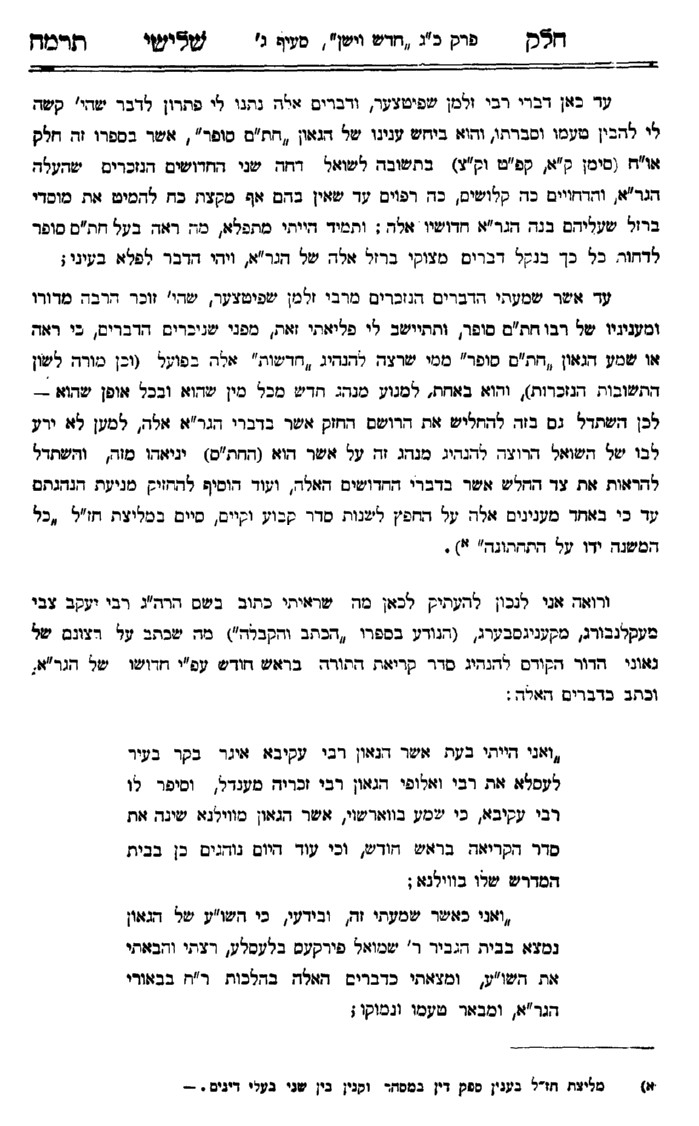 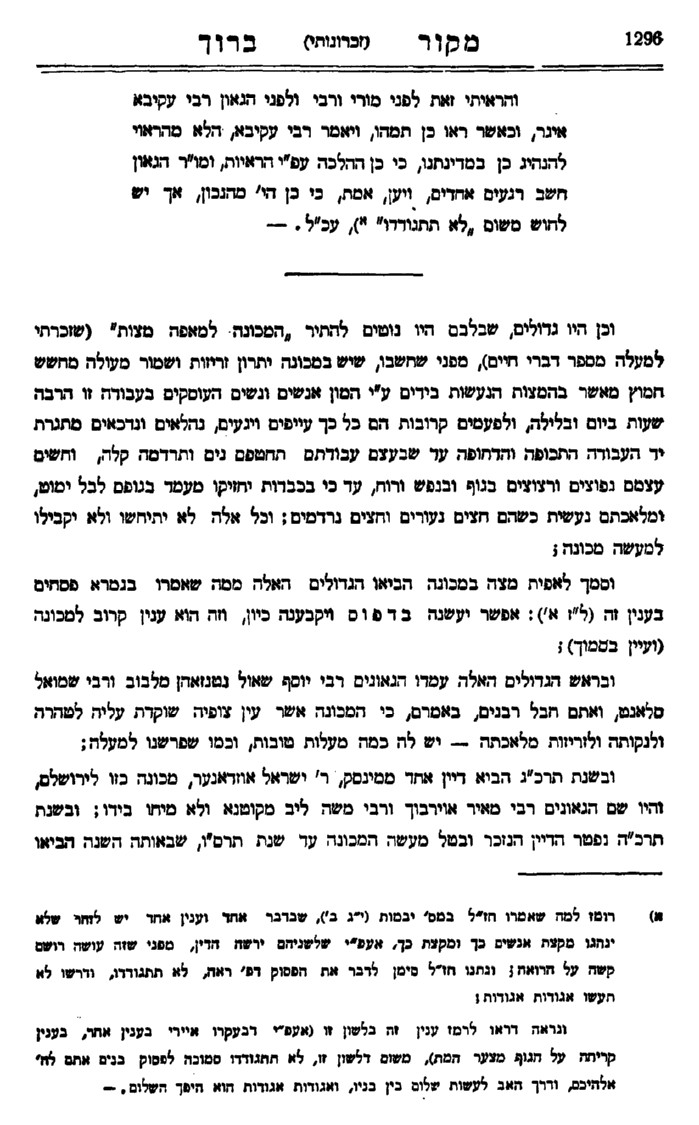 פסח – מצות סיפור יציאת מצרים, קריאת שמע דבר תורהברכות יב:  משנה. מזכירין יציאת מצרים בלילות. אמר רבי אלעזר בן עזריה: הרי אני כבן שבעים שנה, ולא זכיתי שתאמר יציאת מצרים בלילות עד שדרשה בן זומא. שנאמר: ולמען תזכר את יום צאתך מארץ מצרים כל ימי חייך. ימי חייך - הימים, כל ימי חייך - הלילות; וחכמים אומרים: ימי חייך - העולם הזה, כל - להביא לימות המשיח.  גמרא. תניא, אמר להם בן זומא לחכמים: וכי מזכירין יציאת מצרים לימות המשיח? והלא כבר נאמר: טזהנה ימים באים נאם ה' ולא יאמרו עוד חי ה' אשר העלה את בני ישראל מארץ מצרים, כי אם חי ה' אשר העלה ואשר הביא את זרע בית ישראל מארץ צפונה ומכל הארצות אשר הדחתים שם! - אמרו לו: לא שתעקר יציאת מצרים ממקומה, אלא שתהא שעבוד מלכיות עיקר, ויציאת מצרים טפל לו.רע"א שם מתני' להביא לימות המשיח. הא דלא קאמר בקיצור כל ימי חייך לימות המשיח כמו דקאמר ראב"ע כל ימי חייך הלילות, י"ל דדייק בלשון להביא לומר דימות המשיח אינו בזה כמו העוה"ז כי אז לא יהיה הזכרת יצ"מ עיקר אלא טפילה לשעבוד מלכיות כדאיתא בברייתא.גרי"זספר המצוות לרמב"ם מצות עשה קנזוהמצוה הקנ"ז היא שצונו לספר ביציאת מצרים בליל חמשה עשר בניסן בתחלת הלילה כפי צחות לשון המספר. וכל מה שיוסיף במאמר ויאריך הדברים בהגדלת מה שעשה לנו השם ומה שעשו עמנו המצרים מעול וחמס ואיך לקח השם נקמתנו מהם ובהודות לו ית' על מה שגמלנו מחסדיו יהיה יותר טוב. כמו שאמרו (הגש"פ) כל המאריך לספר ביציאת מצרים הרי זה משובח. והכתוב שבא על הצווי הזה הוא אמרו ית' (ס"פ בא) והגדת לבנך ביום ההוא וכו'. ובא הפירוש (שם ומכיל') והגדת לבנך יכול מראש חדש תלמוד לומר ביום ההוא אי ביום ההוא יכול מבעוד יום תלמוד לומר בעבור זה בעבור זה לא אמרתי אלא בשעה שיש מצה ומרור מונחים לפניך. כלומר מתחלת הלילה חייב אתה לספר. ולשון מכילתא [דרשב"י במדרש הגדול] מכלל שנאמר כי ישאלך בנך יכול אם ישאלך אתה מגיד לו ואם לאו אין אתה מגיד לו תלמוד לומר והגדת לבנך אע"פ שאינו שואלך אין לי אלא בזמן שיש לו בן בינו לבין עצמו בינו לבין אחרים מניין תלמוד לומר ויאמר משה אל העם זכור את היום הזה אשר יצאתם ממצרים. כלומר שהוא צוה לזכרו כמו אמרו (עשה"ד ע' קנה) זכור את יום השבת לקדשו. וכבר ידעת לשון אמרם (הגש"פ) ואפילו כולנו חכמים כלנו נבונים כלנו יודעים את התורה כלה מצוה עלינו לספר ביציאת מצרים וכל המספר ביציאת מצרים הרי זה משובח. וכבר התבארו משפטי מצוה זו בסוף פסחים (קטו ב - קיח א):רמב"ם הלכות קריאת שמע א:ב-גומה הוא קורא שלשה פרשיות אלו הן: שמע והיה אם שמוע ויאמר, ומקדימין לקרות פרשת שמע מפני שיש בה יחוד השם ואהבתו ותלמודו שהוא העיקר הגדול שהכל תלוי בו, ואחריה והיה אם שמוע שיש בה צווי על (זכירת) שאר כל המצות, ואחר כך פרשת ציצית שגם היא יש בה צווי זכירת כל המצות.  אע"פ שאין מצות ציצית נוהגת בלילה קוראין אותה בלילה מפני שיש בה זכרון יציאת מצרים ומצוה להזכיר יציאת מצרים ביום ובלילה שנאמר למען תזכור את יום צאתך מארץ מצרים כל ימי חייך, וקריאת שלש פרשיות אלו על סדר זה היא הנקראת קריאת שמע.רמב"ם הלכות חמץ ומצה, כותרתהלכות חמץ ומצה. יש בכללן שמונה מצות, שלש מצות עשה, וחמש מצות לא תעשה. וזה הוא פרטן: (א) שלא לאכול חמץ ביום ארבעה עשר מחצות היום ולמעלה. (ב) להשבית שאור מארבעה עשר. (ג) שלא לאכול חמץ כל שבעה. (ד) שלא לאכול תערובת חמץ כל שבעה. (ה) שלא יראה חמץ כל שבעה. (ו) שלא ימצא חמץ כל שבעה. (ז) לאכול מצה בלילי הפסח. (ח) לספר ביציאת מצרים באותו הלילה. וביאור מצות אלו בפרקים אלו.פרי מגדים פתיחה להלכות קריאת שמעראשונה, אי קריאת שמע דין תורה או דרבנן, ואם תמצי לומר דין תורה, מה הוא שחייב לקרות מן התורה, אם פרשה א' או שנים או כל שלש פרשיות דהיינו שמע והיה ויאמר, דין תורה כנראה מהר"מ ז"ל פרק א' מקריאת שמע הלכה ב'...ד', הא דמחויב להזכיר יציאת מצרים ביום ולילה, כנראה שהוא מצות עשה מן התורה, וכדדריש בן זומא [ברכות יב, ב] ימי חייך הימים כל ימי חייך הלילות, ולמה לא מנאה הר"מ ז"ל למצות עשה בפני עצמה, לא כאן בהלכות קריאת שמע, ולא בפתיחה על הלכותיו [ש]כתב רק מצות עשה אחת לקרות קריאת שמע לבד, וגם במנין המצות לא מצאתיו כעת. ובפריי לאו"ח בהלכות פסח עמדתי על זה אם ספור יציאת מצרים מצות עשה תמיד בכל יום א' ביום וא' בלילה, למה מנאה הר"מ ז"ל בהלכות חמץ ומצה בפתיחה [אות] ח' לספר ביציאת מצרים באותו הלילה, וגם על הקרא קשה והגדת לבנך כו', והא בכל יום מחויב בלילה ג"כ, וכי תימא והגדת באורך ובהוצעה (עיין ר"מ אלשי"ך על התורה פרשת חיי שרה "הגידי" נא לי בת מי את, ובתהלים קמ"ב אשפוך לפניו שיחי צרתי לפניו "אגיד") זה לא ניתן להאמר כלל, דוודאי נוסח הגדה הכל דברי חז"ל, ומן התורה כי אמר ה' הוציאנו ממצרים יצא, ושלושה דברים פסח מצה ומרור דצריך למימרנהו הכל מדרבנן, וכדבעינן למימר שם אי"ה.ומיהו יש לומר דביום מצות עשה לומר יציאת מצרים, אבל בלילה דאתיא מריבויא "כל" ימי חייך להביא הלילות, וכבר ידוע דכל מילי הבאים מריבוים לא נכנס במנין מצות ואינם מצות עשה רק מצוה בעלמא מן התורה, ויציאת מצרים באותו הלילה מצות עשה הוה. שהפרש יש בין מצוה בעלמא מן התורה ובין מצות עשה, כמו שיראה הרואה במנחות (ע"ח) [סח] א' בעומר יע"ש בתוספות [ד"ה ובא] ובדף ה' [ע"ב] שם [ד"ה האיר] ובצאן קדשים, יע"ש. ובתוספת שבועת כ"ג ב' ד"ה דמוקי שהשבועה חלב על חצי שיעור, דאין בו עשה רק מריבויא דכל חלב, ואעשה אין חל כו', ואפשר נמי אי יש לו לקיים מצוה בעלמא ועשה גמורה, דחי העשה גמורה למצוה בעלמא. ונאמר עוד דסובר הר"מ ז"ל כי למען תזכור יום צאתך מארץ מצרים כל ימי חייך זכירה בלב סגי ודי בכך, ובליל פסח צריך שיגיד בפה כדכתיב והגדת לבנך כו', וסתם הגדה נמי בפה (עיין מאיר נתיב בשורש נגד, ומה שכתוב בשמואל ב' י"ט ז' הגדת היום כי מתוך דבריו כאלו הגיד. אבל אמירה מצינו בלב, עיין מאיר נתיב שורש אמר דברים ז' י"ז וח' י"ז כו', וגם בשורש דבר שייך בלב, ואין כאן מקומו), א"כ אתי שפיר שלא מנה הר"מ ז"ל לזה למצות עשה. וכל זה צ"ע הלא מצות עשה ולא תעשה בתחלת ספר המדע במחשבה הוא ומנאם, ואי"ה יבואר עוד, וכאן אין להאריך.צל"ח ברכות יב:שם מזכירין וכו'. הרי"ף והרא"ש לא הביאו משנה זו ולא כל הנאמר אח"כ בגמרא, ודבר זה יתבאר לקמן בדברינו בסוגית הגמרא [י"ג ע"א ד"ה ולפמ"ש לעיל], וכן דעת הרמב"ם בחיבורו. ואמנם דבריו בפי' המשנה שדרכו בכל מקום שיש מחלוקת במשנה להכריע במקומו הלכה כדברי מי, וכאן בפי' משנתינו לא הזכיר שום הכרעה להלכה. ולכן נלע"ד לשום לב אם יש כלל פלוגתא לדינא בין התנאים בזה. והנה לפי פירושו של הברטנורה דהאי ולא זכיתי דקאמר ר' אלעזר בן עזריה הוא לשון ניצוח, שלא היה יכול לנצח את החכמים עד שדרשה בן זומא, א"כ מכלל דפליגי חכמים וס"ל שאין מזכירין יציאת מצרים בלילות. אבל רבינו הגדול בפי' המשנה פירשו לשון זכות, שלא זכה לדעת הרמז שנרמז בכתוב חיוב זכרון זה בלילות, וא"כ איכא למימר שבגוף הדין אין בו שום פלוגתא, ורישא דמשנתינו מזכירין יציאת מצרים בלילות הוא מאמר מוחלט ואין בו פלוגתא, אלא שר' אלעזר בן עזריה רצה לעמוד על הדבר זה מאיזה מקרא למדוהו ולא זכה לזה עד שדרשה בן זומא מקרא דכל ימי חייך, ועל זה נחלקו חכמים שמזה אין ראיה, אבל אעפ"כ הדין דין אמת. ולכן לא הוצרך רבינו הגדול בפירוש המשניות להכריע שום הלכה. ובפירוש האי קרא כל ימי חייך וגו', אם כדברי בן זומא או כדברי חכמים, אין לזה עסק להכריע בפירוש המשנה, כי הוא הלכתא למשיחא אם יזכירו לימות המשיח יציאת מצרים או לא. ובדברינו בגמ' יתבאר אם הלכה בזה כדברי בן זומא או כרבנן. ועכ"פ בגוף חיוב זכירת יציאת מצרים בלילות לפי פירושי הנ"ל אין בזה מחלוקת, ולכן פסק רבינו בחיבורו פ"א מק"ש הלכה ג' שקורין פרשת ציצית בלילה מפני שיש בה זכרון יציאת מצרים ומצוה להזכיר יציאת מצרים ביום ובלילה שנאמר למען תזכור את יום צאתך מארץ מצרים כל ימי חייך, עכ"ל רבינו. ואמנם אע"פ שהביא קרא הזה, לדעתי אין בזה הכרע שסובר כבן זומא דדרשינן ימי חייך הימים וכל לרבות הלילות, אבל הביא קרא זה להביא ראיה שמצוה להזכיר יציאת מצרים, דבדבר זה לא נחלקו חכמים ובן זומא דעיקר מצות יציאת מצרים מהך קרא ילפינן.  ואמנם מה דתמיה לי טובא הוא, דעכ"פ לכולי עלמא מצוה לזכור יציאת מצרים בכל יום, למר ביום ולמר בין ביום ובין בלילה, וזהו מלבד סיפור יציאת מצרים בליל פסח שזה נפקא לן מוהגדת לבנך ביום ההוא, ואין זה מצוה בכל יום רק בליל פסח בשעה שמצה ומרור מונחים לפניך, וזה נפקא לן מלמען תזכור וגו' כל ימי חייך ונוהג בכל יום. ולפ"ז קשה לי בדברי הרמב"ם שכתב בתחלת הלכות ק"ש שהיא מצוה אחת, ובהלכה ג' כתב וקריאת שלש פרשיות הללו היא הנקראת ק"ש, וא"כ יש כאן שתי מצות מצוה קריאת פרשת שמע והיה אם שמוע דכתיב בשכבך ובקומך ומצות זכירת יציאת מצרים, וכן במנין המצות של רבינו מנה מצוה קנ"ז מצוה לספר ביציאת מצרים בליל של פסח שנאמר והגדת לבנך וגו', ומצות זכירת יציאת מצרים בכל יום שהיא מצות למען תזכור לא מנה כלל, וכעת לא ידעתי טעם לזה, ולא ראיתי למפרשי דבריו שנתעוררו בזה, וגם הסמ"ג והרמב"ן לא הזכירו מצוה זו.  ונתתי לבי לדבר זה והדרנא בי ויפה כיוונו שלא מנו מצוה זו במנין המצות, כיון שלא נאמרה מצוה זו בלשון צווי, דאם היה כתיב זכור את יום צאתך וגו' היתה נחשבת מצוה לעצמה, אבל כיון דכתיב למען תזכור וגו' אדלעיל קאי, ונתינת טעם הוא למה דכתיב לעיל מיניה מצות אכילת פסח ואכילת מצה, ונתן טעם שע"י זה תזכור את יום צאתך וגו', וכן פירש"י שם בחומש [דברים ט"ז, ג'] למען תזכור ע"י אכילת הפסח והמצה יום צאתך, עכ"ל רש"י. ואף שבממילא אנו למדים שזכירת יציאת מצרים כל ימי חייך היא מצוה, וכן הוא לשון הרמב"ם בפ"א מק"ש הלכה ג' ומצוה להזכיר יציאת מצרים וכו', מ"מ אינו נכנס בכלל מנין רמ"ח מצות, וזה דומה למה שהשריש הרמב"ם בשרשיו שורש חמישי, ואם כי יש לדחות שאינו דומה ממש, מכל מקום הענין מצד עצמו נכון הוא.חידושי הגר"ח על הש"ס (סטנסיל) פסחים קטז., בדפוס החדש עמ' פזבמצות והגדת לבנך  הנה בכל לילה יש מצוה של זכירת יציאת מצרים, וא"כ מה נתוסף בליל פסח במצות סיפור יציאת מצרים שאין בזכירה של כל השנה. ונראה לומר, שיש ג' חילוקים בין המצוה של זכירת יציאת מצרים להמצוה של סיפור יציאת מצרים: א) לקיים מצות זכירה אין צריך אלא להזכיר לעצמו יצי"מ, אבל בסיפור יציאת מצרים המצוה היא לספר לאחר דרך שאלה ותשובה כדכתיב "והיה כי ישאלך בנך וגו' ואמרת אליו" וכדכתיב "והגדת לבנך וגו'". ובהגדה הבן שואל מה נשתנה והאב משיב עבדים היינו, וההלכה היא שאפילו אם אחד לבדו צריך לשאול לעצמו ולומר עבדים היינו כדרך סיפור לאחר. ב) בסיפור צריך לספר כל ההשתלשלות, וצריך להתחיל בגנות ולסיים בשבח, ולקיים מצות זכירה סגי בזכירת יציאת מצרים לחוד. ג) מצוה לספר טעמי המצוות של אותו הלילה, כמ"ש במשנה (פסחים קטז ע"א) רבן גמליאל היה אומר כל שלא אמר שלשה דברים אלו בפסח לא יצא ידי חובתו, ואלו הן פסח מצה ומרור, פסח על שום מה וכו' מצה על שום וכו' מרור על שום וכו'.  וג' ענינים אלו מפורשים ברמב"ם פ"ז מהל' חו"מ, דבהל' א' כתב מצות עשה של תורה לספר בנסים ונפלאות שנעשו לאבותינו במצרים בליל ט"ו בניסן שנאמר זכור וגו', ומנין שבליל ט"ו ת"ל והגדת לבנך וגו'. ועוד כתב שם (בהל' ב') מצוה להודיע לבנים ואפילו לא שאלו שנאמר והגדת לבנך, לפי דעתו של בן אביו מלמדו, כיצד אם הוא קטן או טפש וכו', ואם היה הבן גדול וחכם וכו', וצריך לעשות שינוי בלילה הזה כדי שיראו הבנים וישאלו ויאמרו מה נשתנה וכו', אין לו בן אשתו שואלתו וכו', היה לבדו שואל לעצמו. ועוד כתב שם (בהל' ד') וצריך להתחיל בגנות ולסיים בשבח, כיצד מתחיל ומספר שבתחלה היו אבותינו בימי תרח ומלפניו כופרים וטועין אחר ההבל, וכו' ומסיים בדת האמת שקרבנו המקום לו והבדילנו מהאומות וקרבנו ליחודו, וכן מתחיל ומודיע שעבדים היינו לפרעה במצרים וכל הרעה שגמלנו, ומסיים בנסים ובנפלאות שנעשו לנו. ועוד כתב שם (בהל' ה') כל מי שלא אמר שלשה דברים אלו בליל חמשה עשר לא יצא ידי חובתו וכו'. ומסיים הרמב"ם: ודברים האלו כולן נקראין הגדה, עכ"ל. חזינן להדיא שכל ג' חילוקים אלו כולן נקראין הגדה ונכללין בהמצוה של "והגדת לבנך" בהמצוה של סיפור, וכיון שמצות צריכות כוונה צריכין לכוין לצאת המצוה בג' דברים אלו. [א"ה, ע"ע בעמק ברכה בענין הגדה אות א']ביכורים – גר מביא ואינו קוראברכות יג.ביכורים א:דאלו מביאין ולא קורין הגר מביא ואינו קורא שאינו יכול לומר אשר נשבע ה' לאבותינו לתת לנו ואם היתה אמו מישראל מביא וקורא וכשהוא מתפלל בינו לבין עצמו אומר אלהי אבות ישראל וכשהוא בבית הכנסת אומר אלהי אבותיכם ואם היתה אמו מישראל אומר אלהי אבותינו:תוספותרמב"ם הלכות ביכורים פרק ד:דהגר מביא וקורא שנאמר לאברהם אב המון גוים נתתיך הרי הוא אב כל העולם כולו שנכנסין תחת כנפי שכינה, ולאברהם היתה השבועה תחלה שיירשו בניו את הארץ, וכן כהנים ולוים מביאין וקורין מפני שיש להן ערי מגרש.שו"ת הרמב"ם סימן רצגשלחן ערוךפרשת דרכים